City and County of San Francisco	 Edwin M. Lee, Mayor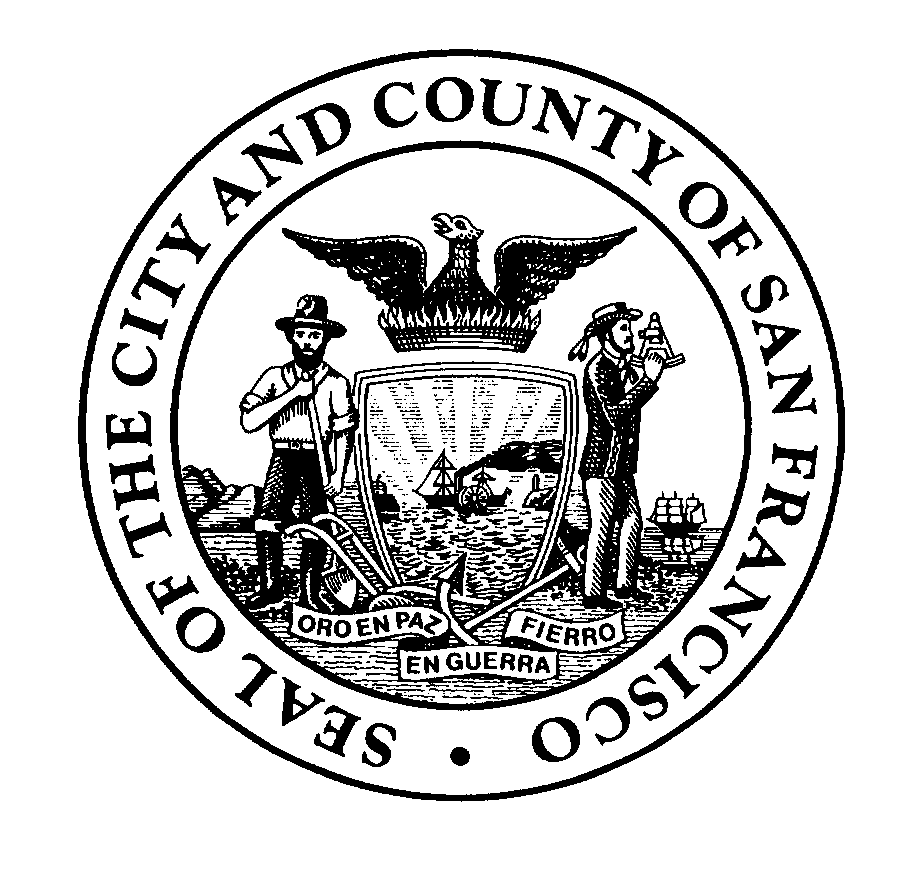 Department of Building Inspection	Tom C. Hui, S.E., C.B.O., DirectorNOTICESPECIAL INSPECTION REQUIREMENTSPlease note that the Special Inspections shown on the approved plans and checked on the Special Inspections form issued with the permit are required for this project. The employment of special inspectors is the direct responsibility of the owner or the engineer/architect of record acting as the owner’s representative.These special inspections are required in addition to the called inspections performed by the Department of Building Inspection. The name of the special inspector shall be furnished to the district building inspector prior to start of work for which special inspection is required.For questions regarding the details or extent of required inspection or tests, please call the Plan Checker assigned to this project or 415-558-6132. If there are any field problems regarding special inspection, please call your District Building Inspector or 415-558-6570.Before final building inspection is scheduled, documentation of special inspection compliance must be submitted to and approved by the Special Inspection Services staff. To avoid delays in this process, the project owner should request final compliance reports from the architector engineer of record and/or special inspection agency soon after the conclusion of work requiring special inspection. The permit will not be finalized without compliance with the special inspection requirements.STRUCTURAL OBSERVATION REQUIREMENTSStructural observation shall be provided as required per Section 1704.5. The building permit will not be finalized without compliance with the structural observation requirements.Special Inspection Services Contact InformationNote: We are moving towards a ‘paperless’ mode of operation. All special inspection submittals, including final letters, may be emailed (preferred) or faxed. We will also be shifting to a paperless fax receipt mode.Special Inspection Services1660 Mission Street – San Francisco CA 94103Office (415) 558-6132 – FAX (415) 558-6474 – www.sfdbi.orgSPECIAL INSPECTION AND STRUCTURAL OBSERVATIONA COPY OF THIS DOCUMENT SHALL BE KEPT WITH THE APPROVED STRUCTURAL DRAWING SETJOB ADDRESS 	 APPLICATION NO. 	ADDENDUM NO. 	OWNER NAME 		OWNER PHONE NO. ( 	           )                                           Employment of Special Inspection is the direct responsibility of the OWNER, or the engineer/architect of record acting as the owner's representative.  Special inspector shall be one of those as prescribed in Sec.1704.  Name of special inspector shall be furnished to DBI District Inspector prior to start of the work for which the Special Inspection is required.  Structural observation shall be performed as provided by Section 1704.5.  A preconstruction conference is recommended for owner/builder or designer/builder projects, complex and highrise projects, and for projects utilizing new processes or materials.In accordance with Sec. 1701; 1703; 1704; 1705, Special Inspection and/or testing is required for the following work:24. Structural observation per Sec. 1704.5 for the following:   [ ] Foundations	[ ] Steel framing[ ] Concrete construction	[ ] Masonry construction	[ ] Wood framing[ ] Other: 	25. Certification is required for: [ ] Glu-lam componentsPrepared by:    	  	Phone: ( 	) 	 Engineer/Architect of RecordRequired information:FAX: ( 	) 		Email:_                     						Review by:    				 Phone:  (415) 558- 	                                           	DBI Engineer or Plan Checker***************************     APPROVAL  (Based on submitted reports.)DATE	DBI Engineer or Plan Checker / Special Inspection Services StaffQUESTIONS ABOUT SPECIAL INSPECTION AND STRUCTURAL OBSERVATION SHOULD BE DIRECTED TO: Special Inspection Services (415) 558-6132; or, dbi.specialinspections@sfgov.org ; or FAX (415) 558-64741.Telephone:(415) 558-61322.Fax:(415) 558-64743.Email:dbi.specialinspections@sfgov.org4.In person:3rd floor at 1660 Mission Street1.[ ] Concrete (Placement & sampling  6.[ ] High-strength bolting18.Bolts Installed in existing concrete masonry:2.[ ] Bolts installed in concrete  7.[ ] Structural masonry[ ] Concrete           [ ] Masonry3.[ ] Special moment-  8. [ ] Reinforced gypsum concrete[ ] Pull/torque tests    Resisting concrete frame  9. [ ] Insulating concrete fill19.[ ] Shear walls and floor systems used as4.[ ] Reinforcing steel and prestressing tendons10.[ ] Sprayed-on fireproofing    shear diaphragms5.Structural weStructural welding:11.[ ] Piling, drilled piers and caissons20.[ ] Holdowns A. Periodic visual inspection12.[ ] Shotcrete21,Special cases:[ ] Single pass fillet welds 5/16” or smaller13.[ ] Special grading, excavation[ ] Shoring[ ] Steel deck    And filling (Geo. Engineered)[ ] Underpinning: [ ] Not affecting adjacent property[ ] Welded studs14.[ ] Smoke-control system[ ] Affecting adjacent property: PA_____________[ ] Cold formed studs and joists15. [ ] Demolition[ ] Others[ ] Stair and railing systems16.[ ] Exterior Facing22.[ ] Crane safety (Apply to the operation of[ ] Reinforcing steel17.Retrofit of unreinforced masonry buildings:    Tower cranes on highrise building)B. Continuous visual inspection and NDT[ ] Testing of mortar quality and shear tests    (Section 1705.21)    (Section 1704)[ ] Inspection of repointing operations23.[ ] Others: “As recommended by professional of[ ] All other welding (NDT exception: Fillet weld)[ ] Installation inspection of new shear boltsrecord” 	[ ] Reinforcing steel; and [ ]  NDT required[ ] Pre-installation inspection for embedded bolts[ ] Moment-resisting frames[ ] Pull/torque tests per SFBC Sec.1607C & 1615C[ ]  Others_ 	